OBEC MILÍKOV, Milíkov č.p.1, 350 02  C H E B	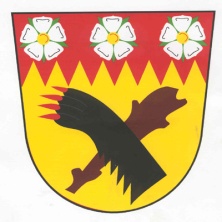  IĆ:00572713 Informace starosty obce:Obci Milíkov bude čerpat dotaci z rozpočtu Karlovarského kraje na pořízení nového dopravního automobilu pro jednotku sboru dobrovolných hasičů (dále také „projekt obnovy požární techniky“) v souladu se Zásadami pro poskytování účelových investičních dotací obcím v rámci programu.  ,,Dopravní automobil“ výši 438 020,- Kč pro JSDH Milíkov 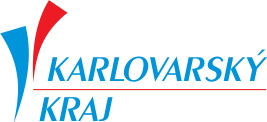 22.11.2017